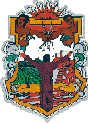 RAMO:GOBIERNO DEL ESTADO DE BAJA CALIFORNIASECRETARÍA DE HACIENDAIDENTIFICACIÓN DE PROGRAMAS PARA EL EJERCICIO FISCAL 202099 - SRIA EJECUTIVA DEL SISTEMA ESTATAL ANTICORRUPCIÓNPROGRAMA:	007 - GESTIÓN Y TRANSFORMACIÓN DE LA POLÍTICA INSTITUCIONAL   ELEMENTO		RESUMEN NARRATIVO	FINCONTRIBUIR A LA CONFORMACIÓN DE UN GOBIERNO TRANSPARENTE, HONESTO, EFICAZ Y EFICIENTE MEDIANTE LA OPERACIÓN DE UN SISTEMA ESTATAL ANTICORRUPCIÓN EN BAJA CALIFORNIA.PROPOSITO LA COMISIÓN EJECUTIVA Y EL COMITÉ COORDINADOR OBTIENEN LOS INSUMOS TÉCNICOS NECESARIOS, PARA INSTRUMENTAR MECANISMOS DE PREVENCIÓN Y DISUASIÓN DE FALTAS ADMINISTRATIVAS Y HECHOS DE CORRUPCIÓN.LUIS RAMON IRINEO ROMERO	LUIS RAMON IRINEO ROMERORESPONSABLE DEL RAMO	RESPONSABLE DEL PROGRAMARAMO:	99 SRIA EJECUTIVA DEL SISTEMA ESTATAL ANTICORRUPCIÓNPROGRAMA:	007 GESTIÓN Y TRANSFORMACIÓN DE LA POLÍTICA INSTITUCIONALUNIDAD RESPONSABLE:	101 SECRETARIA EJECUTIVAACTIVIDAD321 FORTALECER LAS ACCIONES PARA FOMENTAR LA RENDICIÓN DE CUENTAS Y EL COMBATE A LA CORRUPCIÓNEXPEDIR O SOMETER ANTE LOS ÓRGANOS CORRESPONDIENTES, LOS PROGRAMAS Y DISPOSICIONES NECESARIAS PARA EL CUMPLIMIENTO DE LOS FINES DE LA SECRETARÍA EJECUTIVA O DEL SISTEMA ESTATAL ANTICORRUPCIÓN.INFORME DE AVANCE	2	10	0	1	10	0	1	0SEGUNDO PERIODO	JUNIO SE DIO CUMPLIMIENTO OPORTUNO MEDIANTE EL INFORME DEL AVANCE EN LA EXPEDICION DE DIVERSAS PROPUESTAS PARA EL COMBATE A LA CORRUPCION, PARA SER SOMETIDAS A LA COMISION EJECUTIVA Y AL COMITÉ COORDINADOR.1	1	1	1	1	0	1	0PRIMER PERIODO SEGUNDO PERIODOMARZO SE DIO CUMPLIMIENTO OPORTUNO MEDIANTE LA EMISION DE INFORME EN QUE SE DETALLA EL AVANCE EN LAS ACCIONES RELATIVAS A LA ADMINISTRACION Y OPTIMIZACION DE LOS RECURSOS ASIGNADOS A LA SECRETARÍA EJECUTIVA. JUNIO EN EL PERIODO QUE SE INFORMA, SE DIO CUMPLIMIENTO OPORTUNO MEDIANTE LA EMISION DE INFORME EN QUE SE DETALLA EL AVANCE EN LAS ACCIONES RELATIVAS A LA ADMINISTRACION Y OPTIMIZACION DE LOS RECURSOS ASIGNADOS A LA SECRETARÍA EJECUTIVA.PRIMER PERIODO SEGUNDO PERIODO1	1	1	1	1	0	1	0MARZO SE DIO CUMPLIMIENTO OPORTUNO MEDIANTE LA EMISION DE INFORME EN QUE SE DETALLA EL AVANCE EN LAS ACTIVIDADES DE ASESERORAMIENTO Y EMISION DE OPINIONES JURIDICAS A LA SECRETARÍA EJECUTIVA Y AL SISTEMA ESTATAL ANTICORRUPCIÓN.JUNIO EN EL PERIODO QUE SE INFORMA, SE DIO CUMPLIMIENTO OPORTUNO MEDIANTE LA EMISION DE INFORME EN QUE SE DETALLA EL AVANCE EN LAS ACTIVIDADES DE ASESERORAMIENTO Y EMISION DE OPINIONES JURIDICAS A LA SECRETARÍAEJECUTIVA Y AL SISTEMA ESTATAL ANTICORRUPCIÓN.1	1	1	1	1	0	1	0PRIMER PERIODO SEGUNDO PERIODOMARZO SE DIO CUMPLIMIENTO OPORTUNO MEDIANTE LA EMISION DE INFORME EN QUE DETALLA EL AVANCE EN LA EMISION DE PROPUESTAS DE ACCION, PREVENCION, DETECCION Y COMBATE A LA CORRUPCION. JUNIO SE DIO CUMPLIMIENTO OPORTUNO MEDIANTE LA EMISION DE INFORME QUE DETALLA EL AVANCE EN LA EMISION DE PROPUESTAS DE ACCION, PREVENCION, DETECCION Y COMBATE A LA CORRUPCION.PRESUPUESTO POR CATEGORÍA PROGRAMÁTICAPRESUPUESTO POR CATEGORÍA PROGRAMÁTICAPRESUPUESTO DE EGRESOSPRESUPUESTO DE EGRESOSPRESUPUESTO DE EGRESOSCAPÍTULODESCRIPCIÓN CAPÍTULOANUALANUALDEVENGADO AL TRIMESTRECAPÍTULODESCRIPCIÓN CAPÍTULOAUTORIZADO INICIALMODIFICADODEVENGADO AL TRIMESTRE10000SERVICIOS PERSONALES$ 12,980,363.00$ 12,980,363.00$ 4,387,254.9820000MATERIALES Y SUMINISTROS$ 403,852.90$ 403,852.90$ 105,637.5030000SERVICIOS GENERALES$ 1,433,884.10$ 1,433,884.10$ 213,421.7550000BIENES MUEBLES, INMUEBLES E INTANGIBLES$ 134,500.00$ 134,500.00$ 7,565.17